Электронный выпуск новостей о текущих конкурсах российских фондов и программ(24) 2018СОДЕРЖАНИЕ:Конкурсы российских и международных фондов и программ	3КНВШ. Конкурс на соискание премий Правительства Санкт-Петербурга в области научно-педагогической деятельности	3РНФ. Конкурс 2019 года по поддержке российско-французских научных коллективов. Гранты 2020-2022 гг	4Всероссийский конкурс прорывных проектов в области информационных технологий «IT-Прорыв» 2018 года	5Всероссийский конкурс экономической журналистики 2018 г	6Конкурс научных и творческих проектов 66°33'	6Международные стипендиальные программы	8Гранты 2019-2020 в рамках программы двусторонних научных обменов между немецкими и российскими вузами	8Гранты 2019-2020 г (стипендии) бывшим стипендиатам DAAD для реализации проектов в Германии	8Гранты 2019-2020 (годовые стипендии) для реализации исследовательских проектов в Германии	10Гранты 2019-2020 для научных стажировок ученых и преподавателей вузов в Германии	10Гранты 2019-2020 г (краткосрочные стипендии) для реализации исследовательских проектов или повышения квалификации в Германии	11Гранты 2019-2021 гг для реализации научно-исследовательских проектов в Германии (Программа аспирантуры под двойным руководством)	12Конкурсы российских и международных фондов и программКНВШ. Конкурс на соискание премий Правительства Санкт-Петербурга в области научно-педагогической деятельностиКомитет по науке и высшей школе в соответствии с постановлением Правительства Санкт-Петербурга от 28.07.2010 № 1015 «Об учреждении премий Правительства Санкт-Петербурга в области научно-педагогической деятельности» проводит в 2018 году конкурс на соискание премий Правительства Санкт-Петербурга в области научно-педагогической деятельности (далее - конкурс).Цель конкурса: развитие научно-педагогической деятельности молодежи, содействие в подготовке специалистов в научно-технической сфере.Конкурс проводится по следующим направлениям:гуманитарные и социально-экономические науки;естественные и математические науки;технические науки;медицинские науки.В качестве участников конкурса выступают подавшие заявки на участие в конкурсе (далее – заявки) аспиранты очной формы обучения, докторанты и работники высших учебных заведений и академических институтов, расположенных на территории Санкт-Петербурга, возраст которых не превышает 35 лет, а также работники указанных в настоящем абзаце организаций, имеющие ученую степень доктора наук, возраст которых не превышает 40 лет, осуществляющие научную и педагогическую деятельность в высших учебных заведениях и академических институтах, расположенных на территории Санкт-Петербурга.В качестве конкурсной работы участником конкурса могут быть представлены:рабочая учебная программа дисциплины;учебник или учебное пособие;конспект лекций;учебно-методическое пособие или учебно-методический труд, в соответствии со структурой учебно-методического комплекса (УМК);цикл научных, научно-практических или исследовательских разработок в области образования, педагогики, дидактики, методики преподавания;монография или цикл монографических исследований в области образования, педагогики, дидактики, методики преподавания.Заявка с приложением документов, перечень которых указан в извещении на сайте комитета, подается лично участником конкурса в запечатанном конверте в двух экземплярах по адресу, указанному в настоящем извещении. Одновременно претендент представляет электронную версию заявки. Каждый экземпляр заявки и прилагаемые к ней документы должны быть сброшюрованы при помощи брошюровальной машины или папки-скоросшивателя и помещены в отдельный конверт.Размер премий составляет:для аспирантов и работников высших учебных заведений и академических институтов, расположенных на территории Санкт-Петербурга, не имеющих ученой степени, 35 тыс. рублей;для докторантов и работников высших учебных заведений и академических институтов, расположенных на территории Санкт-Петербурга, имеющих ученую степень кандидата наук, 60 тыс. рублей;для работников высших учебных заведений и академических институтов, расположенных на территории Санкт-Петербурга, имеющих ученую степень доктора наук, 80 тыс. рублей.Дата окончания подачи заявок: 8 октября 2018.Полная информация о конкурсе на сайте: http://knvsh.gov.spb.ru/contests/view/252/ Уважаемые коллеги!Если Вы намерены принять участие в конкурсе, просим сообщить об этом в управление научных исследований не позднее 01.10.2018 Богдановой Екатерине Алексеевне по тел. 571-55-40, доб. 36-46 или по электронной почте eka-andreeva@yandex.ru. Информация необходима для оформления выписок из совета и запроса документов из отдела кадровРНФ. Конкурс 2019 года по поддержке российско-французских научных коллективов. Гранты 2020-2022 гг.Российский научный фонд начал прием заявок на первый совместный конкурс по поддержке российско-французских научных коллективов. Конкурс проводится совместно с Национальным исследовательским агентством Франции (ANR).Совместный конкурс проводится организациями впервые. В конкурсе могут принять участие исследования по математике и физике.В рамках конкурса будут поддержаны фундаментальные и поисковые научные исследования международных научных коллективов. Экспертиза проектов будет осуществляться как с российской, так и с французской стороны. Рассчитывать на финансирование смогут только те коллективы, которым удастся получить положительную оценку экспертов обеих стран.Руководитель российского научного коллектива должен иметь не менее десяти различных публикаций в рецензируемых российских и зарубежных научных изданиях, индексируемых в базах данных «Сеть науки» (Web of Science) или «Скопус» (Scopus), опубликованных в период с 1 января 2014 года до даты подачи заявки.Размер одного гранта со стороны РНФ составит от 4 до 6 миллионов рублей ежегодно, а научные проекты планируются к реализации в 2020–2022 годах.Размер одного гранта – от 4 до 6 миллионов рублей ежегодно.Дата окончания подачи заявок: 01 апреля 2019 года.Обращаем внимание, что в соответствии с правилами ANR, зарубежный научный коллектив должен подать предварительную заявку на реализацию совместного проекта на сайте ANR не позднее 25 октября 2018 года.Полная информация о конкурсе на сайте: http://rscf.ru/upload/iblock/548/5487d8240beaf469a1a10ee370749263.pdf Всероссийский конкурс прорывных проектов в области информационных технологий «IT-Прорыв» 2018 года АО «Росэлектроника» и группа компаний Softline объявляют старт 7-го этапа Всероссийского конкурса прорывных проектов в области информационных технологий «IT-Прорыв».Цель Конкурса – формирование базиса для развития интеллектуального потенциала и конкурентоспособности в сфере информационных технологий.Конкурс ориентирован на школьников, студентов, аспирантов и молодых исследователей в возрасте до 24 лет.Проекты оцениваются по 6 основным номинациям:IT в радиоэлектронике и робототехнике;IT-безопасность;IT в медицине;IT в образовании;IT в энергетике;Лучшее мобильное приложение.Также предполагается вручение специальных призов по направлениям:Специальный приз «IT в импортозамещении».Специальный приз «Лучший стартап-проект».Специальный приз «Интернет вещей».Основные критерии отбора проектов по номинациям:соответствие заявленным номинациям Конкурса;инновационность;соответствие проекта современному уровню развития фундаментальной, прикладной науки и техники;актуальность темы работы;уровень сложности решаемой задачи;внедрение результатов работы/возможность внедрения результатов работы на практике;наличие у участника Конкурса квалификации или задела, позволяющих успешно выполнить проект;возможность коммерциализации результатов проекта;план реализации идеи в конечный продукт.Призовой фонд конкурса в 2018 году составит 2 миллиона рублей. Дата окончания подачи заявок: 30 ноября 2018.Полная информация о конкурсе на сайте: http://tvoystart.ru/about/concurs_desc.php Всероссийский конкурс экономической журналистики 2018 гВольное экономическое общество России объявляет о старте Всероссийского конкурса экономической журналистики 2018 года.Конкурс проводится среди журналистов телевидения, радио, интернет-изданий и печатных СМИ, а также внештатных авторов федеральных и региональных российских СМИ.Предметом Конкурса являются журналистские материалы (публикации, информационные сообщения, радио и телесюжеты). Рассматриваются материалы, увидевшие свет с 1 ноября 2017 года.По итогам Конкурса будут выбраны авторы лучших материалов экономической направленности в следующих номинациях:«лучшая публикация в печатных СМИ»,«лучшая публикация в Интернет-СМИ»,«лучший телевизионный или радио сюжет»Победители, лауреаты Конкурса награждаются памятными дипломами и денежными премиями: 1 место: диплом, денежная премия (100 000 руб.); 2 место: диплом, денежная премия (70 000 руб.); 3 место: диплом, денежная премия (50 000 руб.).Конкурс проводится при поддержке и участии официальных и генерального информационных партнеров ВЭО России – ТАСС, «Российской газеты», Общественного телевидения России, издательского дома «Экономическая газета».Дата окончания подачи заявок: 15 октября 2018.Полная информация о конкурсе на сайте: http://www.veorus.ru/Конкурс научных и творческих проектов 66°33'Арктический и антарктический институт запускает конкурс научных и творческих проектов 66°33'.Подать заявку на конкурс можно по трём направлениям: естественные и точные науки, культура и искусство, гуманитарные науки. Участниками могут стать студенты и аспиранты российских вузов не старше 35 лет, имеющие российское гражданство.После окончания приёма заявок члены жюри выберут 10 лучших проектов. Финалистов пригласят в Санкт-Петербург на подведение итогов конкурса.Три победителя, которые придумают лучшие проекты на полярную тематику, отправятся на архипелаг Шпицберген вместе с экспедицией института. Там они смогут реализовать свои проекты.Не переживайте, если ваш проект находится на незавершённой стадии – вам помогут его доработать.Дата окончания подачи заявок: 09 ноября 2018.Полная информация о конкурсе на сайте: http://go6633.ru/?utm_source=vk&utm_medium=social ..Организатор: https://vk.com/arcticandantarctic,  http://www.aari.ru/ По всем вопросам можно обратиться по адресу: konkurs@aari.ru Международные стипендиальные программыDAAD. Гранты 2019-2020 в рамках программы двусторонних научных обменов между немецкими и российскими вузами С целью улучшения международных отношений и двустороннего сотрудничества в области научных исследований между немецкими и зарубежными вузами Германская служба академических обменов (DAAD) поддерживает двусторонний обмен учеными из стран-партнеров. Основой для этого служат программы культурного обмена и двусторонние соглашения с зарубежными организациями-партнерами.К участию в конкурсе допускаются российские ученые, которые, как правило, должны иметь степень кандидата наук и работать в российском вузе или научно-исследовательском институте/центре.Стипендия предназначена для прохождения научной стажировки в государственном или имеющем государственную аккредитацию вузе или внеуниверситетском исследовательском центре Германии.Воспользоваться стипендией можно не чаще одного раза в течение 3 лет.Выступления с лекциями и участие в конгрессах в рамках данной стипендии не поддерживаются.Длительность стипендии: от 14 дней (для соискателей из стран Евросоюза, а также для соискателей из Армении, Азербайджана, Белоруссии, Грузии, Казахстана, Молдавии, Российской Федерации, Украины - от 7 дней) до макс. 3 месяцев. Период, на который назначается стипендия, определяется отборочной комиссией в зависимости от представленного на конкурс проекта и календарного плана работы. Стипендии данного типа не продлеваются.Размер и содержание стипендии: сумма стипендии (ежемесячно) в зависимости от статуса стипендиата: 2.000,- евро для преподавателей и доцентов, 2.150,- евро для профессоров. если иное не регулируется двусторонними соглашениями, дорожные расходы несет страна-отправитель. Какие-либо другие финансовые выплаты не предусмотрены.Основными критериями отбора соискателей являются: научные достижения и публикации соискателя, которые должны быть отражены в резюме и в перечне публикаций убедительный и хорошо спланированный исследовательский проект.В рамках данной стипендиальной программы поддержка оказывается двустороннему обмену учеными из Германии и России. Финансовые средства могут быть предоставлены лишь в том случае, если заявку на участие в конкурсе одновременно подают и немецкие ученые. Срок подачи документов: до 15 ноября 2018Полная информация о программе: https://www.daad.ru/ru/stipendien/bilateral/ DAAD. Гранты 2019-2020 г (стипендии) бывшим стипендиатам DAAD для реализации проектов в ГерманииГерманская служба академических обменов (DAAD) сообщает о приеме заявок на соискание грантов на 2019-2020 год (стипендий) для бывших годовых стипендиатов DAAD.Цель данной программы – способствовать бывшим стипендиатам DAAD по всему миру в реализации исследовательских или рабочих проектов в Германии, а также в поддержании контактов с немецкими коллегами.К участию в конкурсе допускаются:бывшие стипендиаты DAAD, получавшие финансирование в течение более 6 месяцев в рамках программ последипломного обучения или долгосрочных исследовательских стипендий.бывшие стипендиаты ГДР, обучавшиеся в течение, как минимум, одного года в ГерманииСтипендия предназначена для реализацииисследовательского или рабочего проекта на базе государственного или имеющего государственную аккредитацию вуза или внеуниверситетского исследовательского центра Германии.рабочих стажировок на базе учреждений экономики, управления, культуры и средств массовой информации, для бывших стипендиатов, не занимающихся научной деятельностью.Реализация проекта может проходить на базе нескольких немецких учреждений.Воспользоваться стипендией можно не чаще одного раза в течение 3 лет.Длительность стипендии: от 1 до 3 месяцев; период, на который назначается стипендия, определяется отборочной комиссией в зависимости от представленного на конкурс проекта и календарного плана работы. Стипендии данного типа не продлеваютсяРазмер и содержание стипендии:сумма стипендии (ежемесячно) в зависимости от статуса стипендиата: 2.000,- евро для преподавателей и доцентов, 2.150,- евро для профессоровсумма стипендии для бывших стипендиатов, не занимающихся научной деятельностью, зависит от их квалификации и определяется по аналогии с приведенными выше цифрамификсированная выплата на частичное покрытие дорожных расходов (в случае если расходы не берет на себя вуз или третьи лица на родине стипендиата)какие-либо другие финансовые выплаты не предусмотрены.Основными критериями отбора соискателей являются: научные достижения и (при наличии) публикации соискателя, которые следует отразить в резюме и в перечне публикаций убедительный и хорошо спланированный исследовательский или рабочий проект.Срок подачи документов: до 15 ноября 2018.Полная информация о программе: https://www.daad.ru/ru/stipendien/stipendii-dlya-byvshih-godovyh-stipend/ DAAD. Гранты 2019-2020 (годовые стипендии) для реализации исследовательских проектов в ГерманииГерманская служба академических обменов сообщает о приеме заявок на участие в программе годовых стипендий 2019-2020 года.Целью данной стипендиальной программы является поддержка исследовательских проектов, осуществляемых в рамках работы над диссертацией на соискание ученой степени кандидата наук.К участию в конкурсе допускаются обладающие очень хорошей профессиональной подготовкой аспиранты и молодые ученые, которые либо уже имеют, либо получат к моменту возможного открытия стипендии диплом магистра или специалиста, в исключительных случаях – диплом бакалавра.Стипендия предназначена для реализации исследовательского проекта или проекта, имеющего своей целью повышение квалификации соискателя. Проекты должны быть согласованы с научным руководителем в Германии и осуществляться на базе государственного или имеющего государственную аккредитация вуза или научно-исследовательского центра.Длительность стипендии: от 7 до, как правило, 10 месяцев; период, на который назначается стипендия, определяется отборочной комиссией в зависимости от представленного на конкурс проекта и календарного плана работы. Стипендии данного типа не продлеваютсяРазмер и содержание стипендии:сумма стипендии (ежемесячно) в зависимости от статуса стипендиата: 850,- евро для выпускников вузов, 1.200,- евро для аспирантов.оплата страховых взносов по договорам медицинского страхования, страхования от несчастного случая и страхования гражданской ответственности.фиксированная выплата на частичное покрытие дорожных расходов (в случае если расходы не берет на себя вуз или третьи лица на родине стипендиата)единовременная выплата исследовательского пособия.Кроме того, стипендиат при определенных условиях может рассчитывать на такие дополнительные финансовые выплаты, как:ежемесячное пособие на частичное покрытие расходов на аренду жильядоплата (ежемесячно) на сопровождающих стипендиата членов семьи (супруги, дети)Срок подачи документов: до 15 ноября 2018.Полная информация о программе: https://www.daad.ru/ru/stipendien/godovye-stipendii/ DAAD. Гранты 2019-2020 для научных стажировок ученых и преподавателей вузов в ГерманииГерманская служба академических обменов сообщает о приеме заявок на соискание грантов для участия в программе научных стажировок в Германии для ученых и преподавателей вузов в 2019-2020 году.Цель данной программы – поддержка краткосрочных (на 1-3 месяца) исследовательских стажировок для обмена опытом, а также расширения и укрепления контактов с коллегами.К участию в конкурсе допускаются преподаватели вузов и состоявшиеся ученые, которые, как правило, должны иметь степень кандидата наук и работать в российском вузе или научно-исследовательском институте/центре.Бывшим стипендиатам Фонда им. Александра фон Гумбольдта рекомендуется, в первую очередь, обращаться в этот Фонд.Стипендия предназначена для прохождения научной стажировки в государственном или имеющем государственную аккредитацию вузе или внеуниверситетском исследовательском центре Германии. Реализация проекта может осуществляться на базе нескольких немецких вузов.Воспользоваться стипендией можно не чаще одного раза в течение 3 лет.Выступления с лекциями и участие в конгрессах в рамках данной стипендии не поддерживаются.Длительность стипендии: от 1 до 3 месяцев; период, на который назначается стипендия, определяется отборочной комиссией в зависимости от представленного на конкурс проекта и календарного плана работы. Стипендии данного типа не продлеваются.Размер и содержание стипендии:сумма стипендии (ежемесячно) в зависимости от статуса стипендиата: 2.000,- евро для преподавателей и доцентов, 2.150,- евро для профессоров.фиксированная выплата на частичное покрытие дорожных расходов (в случае если расходы не берет на себя вуз или третьи лица на родине стипендиата).какие-либо другие финансовые выплаты не предусмотрены. Срок подачи документов: до 15 ноября 2018.Полная информация о программе: https://www.daad.ru/ru/stipendien/nauchnye-stazhirovki/ DAAD. Гранты 2019-2020 г (краткосрочные стипендии) для реализации исследовательских проектов или повышения квалификации в ГерманииГерманская служба академических обменов (DAAD) сообщает о приеме заявок на участие в программе краткосрочных стипендий для реализации исследовательского проекта или проекта, имеющего своей целью повышение квалификации соискателя.Приоритетной целью данной стипендиальной программы является поддержка исследовательских проектов, осуществляемых в рамках работы над диссертацией на соискание ученой степени кандидата наук.К участию в конкурсе допускаются обладающие очень хорошей профессиональной подготовкой аспиранты и молодые ученые, которые либо уже имеют, либо получат к моменту возможного открытия стипендии диплом магистра или специалиста (в исключительных случаях – диплом бакалавра), а также недавно защитившиеся кандидаты наук (Post-Docs).Аспиранты, начавшие обучение в аспирантуре в немецких вузах, не могут подавать заявку на участие в конкурсе в рамках данной программы.Стипендия предназначена для реализации исследовательского проекта или проекта, имеющего своей целью повышение квалификации соискателя. Базой для осуществления проекта должен стать государственный или имеющий государственную аккредитацию немецкий вуз или внеуниверситетский научный центр. Проект должен быть согласован с научным руководителем в Германии.Длительность стипендии: от 1 до макс. 6 месяцев; период, на который назначается стипендия, определяется отборочной комиссией в зависимости от представленного на конкурс проекта и календарного плана работы. Стипендии данного типа не продлеваются.Размер и содержание стипендии:Ежемесячная сумма стипендии в зависимости от статуса соискателя и уровня полученного образования: 850,- евро для выпускников вузов, 1.200,- евро для аспирантов и кандидатов наук;Оплата страховых взносов по договорам медицинского страхования, страхования от несчастного случая и страхования гражданской ответственности.Фиксированная выплата на частичное покрытие дорожных расходов (в случае если расходы не берет на себя вуз или третьи лица на родине стипендиата). Срок подачи документов: до 15 ноября 2018.Полная информация о программе: https://www.daad.ru/ru/stipendien/kratkosrochnye-stipendii/ DAAD. Гранты 2019-2021 гг для реализации научно-исследовательских проектов в Германии (Программа аспирантуры под двойным руководством)Стипендии DAAD дают возможность аспирантам и молодым ученым из-за рубежа реализовать в Германии собственные исследовательские проекты и повысить свою профессиональную квалификацию. Данная стипендиальная программа позволяет - в рамках обучения в российской аспирантуре - провести необходимые для выполнения диссертационного проекта исследовательские стажировки в Германии. Научное руководство диссертацией при этом осуществляется как российским научным руководителем, так и его коллегой в Германии ("сэндвич-модель"). Условия программы предполагают, что поступить в аспирантуру и начать работать над диссертацией соискатель стипендии должен в Российской Федерации, далее научно-исследовательская работа осуществляется поочередно в России и Германии. Защита диссертации проходит в российском вузе при участии немецкого руководителя.К участию в конкурсе допускаются обладающие очень хорошей профессиональной подготовкой молодые ученые, которые либо уже имеют, либо получат к моменту возможного открытия стипендии диплом магистра или специалиста, в исключительных случаях – диплом бакалавра.Стипендия предназначена для реализации на базе государственного / имеющего государственную аккредитацию вуза или внеуниверситетского научно-исследовательского центра в Германии определенных этапов научно-исследовательской работы (в рамках диссертационного проекта, начатого в российском вузе). Содержание и план каждого этапа работы над диссертацией должны быть согласованы и с российским научным руководителем, и с научным руководителем в Германии.Длительность стипендии: в общей сложности макс. 2 года; период, на который назначается стипендия, определяется отборочной комиссией в зависимости от представленного проекта диссертации и календарного плана работы.подтверждения о назначении стипендии изначально оформляются на период не более 12 месяцев. Возможность продления стипендии зависит от того, сочтет ли комиссия успешными работу и показатели стипендиата, продемонстрированные им в течение предыдущего периода финансирования.распределение этапов научно-исследовательской работы, которые должны быть выполнены в Германии и на родине, как и стажировки с целью сбора материала в третьих странах должны быть отражены в рабочем и календарном плане проекта на момент подачи документов на конкурс.стипендия выплачивается только в периоды проведения научно-исследовательской работы в Германии, во время работы над диссертацией на родине выплата стипендии прерывается.Размер и содержание стипендии:ежемесячная сумма стипендии для аспирантов в период нахождения в Германии: 1.200,- евро.оплата страховых взносов по договорам медицинского страхования, страхования от несчастного случая и страхования гражданской ответственности.фиксированная выплата на частичное покрытие дорожных расходов (в случае если расходы не берет на себя вуз или третьи лица на родине стипендиата)единовременная выплата исследовательского пособия.для научных руководителей предусмотрены выплаты (согласно Федеральному закону о возмещении дорожных расходов в связи со служебными поездками) на покрытие дорожных расходов и расходов на пребывание в стране:для российского научного руководителя стипендиата в рамках одной служебной поездки в Германию (длительность поездки - до 10 дней) с целью контроля над выполнением проекта;для немецкого научного руководителя в рамках одной служебной поездки (длительность поездки - до 10 дней) в российский вуз стипендиата с целью участия в процедуре защиты.Поездки научных руководителей должны быть включены в рабочий и календарный план заявки.Срок подачи документов: до 15 ноября 2018.Полная информация о программе: https://www.daad.ru/ru/stipendien/binational/ Уважаемые коллеги!Перед отправкой заявки на любой конкурс, ее необходимо зарегистрировать в Информационно-аналитическом отделе Управления научных исследований у Екатерины Алексеевны Богдановой.Подробную информацию о конкурсах, конкурсную документацию, консультации по оформлению заявок Вы можете получить в информационно-аналитическом отделе Управления научных исследований (5 корпус, комн. 303)Информация о конкурсах, грантах, стипендиях, конференциях размещена на веб-странице РГПУ им. А.И. Герцена по ссылке:https://www.herzen.spb.ru/main/nauka/grants/Предыдущие номера электронного выпуска Вы можете найти на нашем сайте по адресам:http://mnpk.herzen.spb.ru/?page=metodicsConsalting или https://www.herzen.spb.ru/main/nauka/grants/bulletin/РГПУ им. А.И. Герцена,Управление научных исследований«Информационно-аналитический отдел»,Тел: 36-44, 36-46E-mail: iao@herzen.spb.ru2018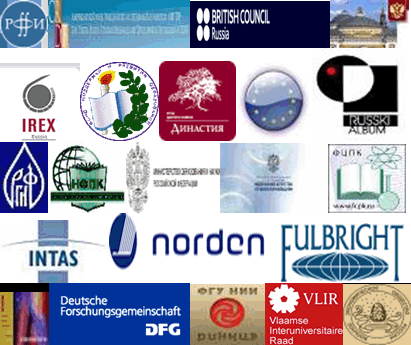 КОНКУРСЫ РОССИЙСКИХ И МЕЖДУНАРОДНЫХ ФОНДОВ И ПРОГРАММ